A la vista del informe de similitud generado por el software antiplagio, sobre los apartados de resultados alcanzados y discusión de los mismos, y conclusiones, declaro/declaramos que: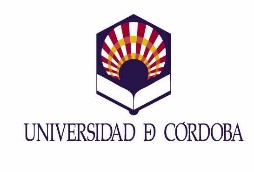 DECLARACIÓN ORIGINALIDAD TESIS 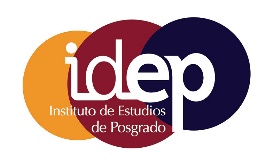 Este documento se presentará junto con el depósito de la tesis en https://moodle.uco.es/ctp3/DOCTORANDO/AAPELLIDOS:NOMBRE:TÍTULO DE LA TESIS:DECLARACIÓN RAZONADA DE VALORACIÓN DE RESULTADOS DEL SOFTWARE ANTIPLAGIO:Córdoba, a Los/as Directores/asCórdoba, a Los/as Directores/asCórdoba, a Los/as Directores/asCórdoba, a Los/as Directores/asCórdoba, a Los/as Directores/asFdo.: Fdo.: